Conference At-A-Glance Schedule
as of July 3, 2019*All dates and times are subject to change
Wednesday, November 68:00 AM – 2:00 PMBoard of Directors Meeting12:30 PM - 12:50 PMBeginning in Honors (BIH) Opening1:00 PM – 4:50 PMBIH Breakout Sessions2:30 PM – 5:00 PMCommittee Chair Summit2:00 PM – 5:00 PMPre-Conference Workshop: International Education (pre-registration required)5:00 PM – 7:00 PMNew Directors Reception  (by invitation only)7:00 PM – 8:00 PMInternational Reception  (by invitation only)8:00 PM – 10:00 PMStudent Open Mic Night7:00 PM – 8:50 PM Committee MeetingsThursday, November 78:00 AM – 8:45 AM Conference Welcome & Opening Keynote: Dr. Walter Kimbrough9:00 AM – 9:50 AMStudent Workshop with Dr. Walter Kimbrough9:00 AM – 9:50 AMDeveloping In Honors (DIH) Opening sponsored by Phi Kappa Phi9:00 AM – 9:50 AMProfessional Staff in Honors (PSIH) Opening9:00 AM – 3:50 PMMaster Classes (Poetry, Music, Film, Drama)10:00 AM – 11:50 PM Breakouts: DIH and PSIH10:00 AM – 10:50 PMStudent Orientation11:00 AM – 11:50 PMCity as Text (CAT) Opening sponsored by EF Tours11:00 AM – 2:50 PMStudents in Honors Sessions12:00 PM – 3:00 PM CAT Explorations1:00 PM – 2:50 PMForum on Diversity I1:00 PM – 2:50 PMBreakouts: DIH and PSIH3:00 PM – 4:50 PMCAT Breakouts & Wrap-Up5:30 PM – 6:30 PM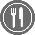 Welcome Reception7:00 PM - 7:50 PM Student Moderator Training8:00 PM – 11:00 PMStudent Party8:00 PM – 10:50 PM Committee MeetingsFriday, November 87:45 AM - 8:45 AMAll-Attendee Breakfast8:30 AM - 10:20 AM Student Poster Session 19:00 AM - 3:50 PM Sessions (General, Roundtable, Workshop, Panel)9:00 AM - 3:50 PM Committee Meetings9:00 AM - 2:15 PM Student Interdisciplinary Research Panels10:00 AM - 11:50 AMForum on Diversity II11:00 AM - 12:50 PMStudent Poster Session 21:00 PM - 2:50 PMTwo-Year College Issues Open Forum1:00 PM – 2:20 PM Forum on International Education2:00 PM - 3:50 PMFaculty & Student Poster Session 34:00 PM – 4:50 PMRegional Meetings5:00 PM - 6:00 PMNCHC Second LineSaturday, November 97:30 AM - 8:45 AM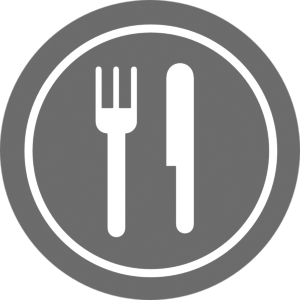 Idea Exchange Breakfast  8:15 AM - 9:00 AMBusiness Meeting / NCHC Fellows Recognition9:00 AM – 9:50 AMMeet the Candidates Public Forum9:00 AM – 12:15 PM Student Interdisciplinary Research Panels9:00 AM - 4:50 PMSessions (General, Roundtable, Workshop, Panel)9:00 AM – 10:50 AMForum on Diversity III10:00 AM – 11:50 AM Committee Meetings10:00 AM – 11:50 AM Portz Scholars Presentations11:00 AM - 1:50 PM Master Class Showcase2:00 PM - 3:15 PM Plenary Speaker: Lynda Barry5:30 PM - 6:30 PMNCHC Awards CeremonySunday, November 109:00 AM - 12:00 PMTeaching and Learning Workshop with Lois Holzman 
(pre-registration required)